   PREDLOG   (EVA 2017-3330-0011)Na podlagi 75. člena in za izvrševanje drugega odstavka 72.a Zakona o visokem šolstvu (Uradni list RS, št. 32/12 – uradno prečiščeno besedilo, 40/12 – ZUJF, 57/12 – ZPCP-2D, 109/12, 85/14 in 75/16) izdaja Vlada Republike SlovenijeUREDBOo sofinanciranju doktorskega študijaI. SPLOŠNE DOLOČBEčlenS to uredbo se ureja sofinanciranje študija po javnoveljavnih doktorskih študijskih programih tretje stopnje (v nadaljnjem besedilu: doktorski študij) na javnih visokošolskih zavodih.2. členSredstva za sofinanciranje doktorskega študija se v skladu s proračunskimi možnostmi zagotovijo v proračunu Republike Slovenije.3. člen(1) Sredstva za sofinanciranje doktorskega študija javnim visokošolskim zavodom se določijo z letnim sklepom ministra, pristojnega za visoko šolstvo, najpozneje do 15. aprila za prihodnje študijsko leto.(2) Sredstva se določijo ob upoštevanju števila diplomantov doktorskih študijskih programov tretje stopnje in podiplomskih študijskih programov za pridobitev doktorata znanosti, akreditiranih pred 11. junijem 2004, javnega visokošolskega zavoda v zadnjih petih letih.(3) Pri izračunu sredstev iz prejšnjega odstavka se v posameznem koledarskem letu n upoštevajo diplomanti v letih od n-1 do n-5 tako, da se seštevek teh diplomantov posameznega javnega visokošolskega zavoda deli s seštevkom diplomantov vseh javnih visokošolskih zavodov. Tako dobljeni delež za posamezni javni visokošolski zavod se pomnoži z razpoložljivimi proračunskimi sredstvi. II. SOFINANCIRANJE4. člen(1) Sredstva za sofinanciranje doktorskega študija so namenjena kritju stroškov šolnine za posameznega študenta za posamezni letnik.(2) Šolnina se sofinancira za študente:vpisane v 1., 2. ali 3. letnik doktorskega študija, ki so med študijem redno napredovali v višji letnik;ki še nimajo pridobljene ravni izobrazbe, ki ustreza ravni izobrazbe, pridobljeni po doktorskih študijskih programih tretje stopnje;ki iz javnih sredstev nimajo oziroma še niso imeli sofinanciranega študija po študijskih programih za pridobitev doktorata znanosti, četudi doktorskega študija niso končali.(3) Vzporedni študij se ne sofinancira.(4) Študente, ki se jim sofinancira doktorski študij, izbere javni visokošolski zavod. Pri izboru študentov javni visokošolski zavod upošteva pogoje in merila za izbiro, ki jih potrdi pristojni organ javnega visokošolskega zavoda.5. člen (1) Sredstva za sofinanciranje doktorskega študija se javnemu visokošolskemu zavodu nakazujejo na podlagi pogodbe o sofinanciranju (v nadaljnjem besedilu: pogodba), sklenjene med javnim visokošolskim zavodom in ministrstvom, pristojnim za visoko šolstvo (v nadaljnjem besedilu: ministrstvo).  (2)  V pogodbi se poleg bistvenih sestavin določijo tudi:strateški oziroma dolgoročni cilji javnega visokošolskega zavoda glede izvajanja doktorskega študija, ukrepi za njihovo doseganje in ciljne vrednosti;načrt izvajanja doktorskega študija, ki vključuje predvsem študijska področja, na katerih se bo izvajal doktorski študij, izvajanje aplikativnih in raziskovalnih nalog ter morebitna povečanja ali zmanjšanja razpisanih vpisnih mest v prvi letnik doktorskega študija za naslednje študijsko leto in pričakovano število študentov doktorskega študija za naslednji dve študijski leti;glavni letni cilji javnega visokošolskega zavoda glede izvajanja doktorskega študija za tekoče študijsko oziroma koledarsko leto z ukrepi za njihovo doseganje in ciljne vrednosti;način poročanja;ukrepi v primeru neizpolnjevanja določil pogodbe.(3) Podatke za pripravo pogodbe iz prve do tretje alinee prejšnjega odstavka sporoči ministrstvu javni visokošolski zavod do 31. marca tekočega leta za naslednje leto.III. PREHODNE IN KONČNA DOLOČBA6. členNe glede na prvi odstavek 3. člena te uredbe se sredstva za sofinanciranje doktorskega študija za študijsko leto 2017/2018 določijo najpozneje do 1. junija 2017.7. členNe glede na tretji odstavek 5. člena te uredbe javni visokošolski zavodi podatke za pripravo pogodbe ministrstvu za študijsko leto 2017/2018 pošljejo najpozneje do 15. junija 2017.8. členZ dnem uveljavitve te uredbe preneha veljati Uredba o sofinanciranju doktorskega študija (Uradni list RS, št. 50/16).9. členTa uredba začne veljati naslednji dan po objavi v Uradnem listu Republike Slovenije.Št. Ljubljana, EVA 2017-3330-0011dr. Maja Makovec Brenčičministricaza izobraževanje, znanost in športOBRAZLOŽITEVI. UVODPravna podlaga (besedilo, vsebina zakonske določbe, ki je podlaga za izdajo uredbe)Uredba o sofinanciranju doktorskega študija se sprejema na podlagi 75. člena in za izvrševanje drugega odstavka 72.a člena Zakona o visokem šolstvu (Uradni list RS, št. 32/12 – uradno prečiščeno besedilo, 40/12 – ZUJF, 57/12 – ZPCP-2D, 109/12, 85/14 in 75/16; v nadaljnjem besedilu: ZViS).Splošna obrazložitev predloga uredbeS predlogom Uredbe o sofinanciranju doktorskega študija (v nadaljnjem besedilu: predlog uredbe) se ureja sofinanciranje študija po javnoveljavnih doktorskih študijskih programih tretje stopnje. Z uveljavitvijo Zakona o spremembah in dopolnitvah Zakona o visokem šolstvu, objavljenem v Uradnem listu RS, št. 75/16, se namreč z drugim odstavkom novega 72.a člena Zakona o visokem šolstvu (v nadaljnjem besedilu: ZViS) vzpostavlja drugačen sistem financiranja doktorskega študija, ki odstopa od doslej obstoječega sistema sofinanciranja na podlagi predhodno izvedenega postopka javnega razpisa za vse visokošolske zavode, ki izvajajo doktorski študij. Doktorski študij se upoštevajoč prej citirano novelo ZViS sofinancira le še na javnih visokošolskih zavodih ob upoštevanju števila diplomantov tretje stopnje javnega visokošolskega zavoda v zadnjih petih letih. Predlog uredbe v celoti nadomešča veljavno Uredbo o sofinanciranju doktorskega študija (Uradni list RS, št. 50/16). Predstavitev presoje posledic za posamezna področja, če te niso mogle biti celovito predstavljene v predlogu zakona/II. VSEBINSKA OBRAZLOŽITEV PREDLAGANIH REŠITEVPoglavje: I. Splošne določbeK 1. členuČlen določa, da se z uredbo ureja sofinanciranje doktorskega študija po javnoveljavnih doktorskih študijskih programih tretje stopnje (v nadaljnjem besedilu: doktorski študij) na javnih visokošolskih zavodih. K 2. členuČlen določa, da se sredstva za sofinanciranje doktorskega študija po tej uredbi zagotavljajo v Proračunu Republike Slovenije v skladu s proračunskimi možnostmi.K 3. členuČlen ureja način določitve sredstev za sofinanciranje doktorskega študija, in sicer se ta upoštevajoč določbo drugega odstavka 72.a člena ZViS določijo z letnim sklepom ministra, pristojnega za visoko šolstvo, tako, da se upošteva število diplomantov tretje stopnje javnega visokošolskega zavoda v zadnjih petih letih. Posameznemu visokošolskemu zavodu se sredstva določijo glede na delež njegovih diplomantov v vsoti vseh diplomantov, pomnoženem z razpoložljivimi sredstvi.Poglavje: II. SofinanciranjeK 4. členuČlen opredeljuje sredstva za sofinanciranje doktorskega študija in pri tem določa, da so ta namenjena sofinanciranju šolnine študentov doktorskega študija. Študente, ki se jim sofinancira doktorski študij, izbere visokošolski zavod sam po svojih pogojih in merilih, pri čemer mora takšen študent v vsakem primeru izpolnjevati pogoj rednega napredovanja v višji letnik doktorskega študija. Študent, ki ima že pridobljeno raven izobrazbe, ki ustreza ravni izobrazbe, pridobljeni po doktorskih študijskih programih tretje stopnje, ni upravičen do sofinanciranja šolnine. Do sofinanciranja je sicer upravičen tudi tisti študent, ki je že (bil) vpisan na doktorski študij, vendar ga pri tem še ni imel sofinanciranega iz javnih sredstev.    Člen izrecno odreka sofinanciranje vzporednemu študiju.K 5. členuČlen določa sklenitev pogodbe, kot podlago za dodeljevanje sredstev, ter obenem opredeljuje tiste njene sestavine, ki jih mora z namenom priprave pogodbe sporočiti visokošolski zavod sam.Poglavje: III. Prehodne in končna določbaK 6. členuUpoštevajoč začetek uveljavitve uredbe se s prehodno določbo za študijsko leto 2017/2018 izjemoma določi daljši rok za sprejem letnega sklepa ministra.  K 7. členuUpoštevajoč začetek uveljavitve uredbe se s prehodno določbo za študijsko leto 2017/2018 izjemoma določi daljši rok za posredovanje podatkov, potrebnih za pripravo pogodbe. K 8. členuPrehodna določba razveljavlja obstoječo Uredbo o sofinanciranju doktorskega študija (Uradni list RS, št. 50/16).K 9. členuKončna določba ureja začetek veljavnosti uredbe.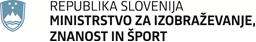 Masarykova cesta 161000 LjubljanaSlovenijae-naslov: gp.mizs@gov.si Masarykova cesta 161000 LjubljanaSlovenijae-naslov: gp.mizs@gov.si Številka: 0070-11/2017/33Številka: 0070-11/2017/33Ljubljana, 7. 4. 2017Ljubljana, 7. 4. 2017EVA 2017-3330-0011EVA 2017-3330-0011GENERALNI SEKRETARIAT VLADE REPUBLIKE SLOVENIJEGp.gs@gov.siGENERALNI SEKRETARIAT VLADE REPUBLIKE SLOVENIJEGp.gs@gov.siZADEVA: Predlog Uredbe o sofinanciranju doktorskega študija – predlog za obravnavo ZADEVA: Predlog Uredbe o sofinanciranju doktorskega študija – predlog za obravnavo ZADEVA: Predlog Uredbe o sofinanciranju doktorskega študija – predlog za obravnavo ZADEVA: Predlog Uredbe o sofinanciranju doktorskega študija – predlog za obravnavo 1. Predlog sklepov vlade:1. Predlog sklepov vlade:1. Predlog sklepov vlade:1. Predlog sklepov vlade:Na podlagi 75. člena Zakona o visokem šolstvu (Uradni list RS, št. 32/12 – uradno prečiščeno besedilo, 40/12 – ZUJF, 57/12 – ZPCP-2D, 109/12, 85/14 in 75/16) je Vlada Republike Slovenije na svoji … seji dne … sprejela naslednji sklep:Vlada Republike Slovenije je izdala Uredbo o sofinanciranju doktorskega študija in jo objavi v Uradnem listu Republike Slovenije.Sklep prejmejo:Ministrstvo za izobraževanje, znanost in šport,Služba Vlade Republike Slovenije za zakonodajo,Ministrstvo za financeNa podlagi 75. člena Zakona o visokem šolstvu (Uradni list RS, št. 32/12 – uradno prečiščeno besedilo, 40/12 – ZUJF, 57/12 – ZPCP-2D, 109/12, 85/14 in 75/16) je Vlada Republike Slovenije na svoji … seji dne … sprejela naslednji sklep:Vlada Republike Slovenije je izdala Uredbo o sofinanciranju doktorskega študija in jo objavi v Uradnem listu Republike Slovenije.Sklep prejmejo:Ministrstvo za izobraževanje, znanost in šport,Služba Vlade Republike Slovenije za zakonodajo,Ministrstvo za financeNa podlagi 75. člena Zakona o visokem šolstvu (Uradni list RS, št. 32/12 – uradno prečiščeno besedilo, 40/12 – ZUJF, 57/12 – ZPCP-2D, 109/12, 85/14 in 75/16) je Vlada Republike Slovenije na svoji … seji dne … sprejela naslednji sklep:Vlada Republike Slovenije je izdala Uredbo o sofinanciranju doktorskega študija in jo objavi v Uradnem listu Republike Slovenije.Sklep prejmejo:Ministrstvo za izobraževanje, znanost in šport,Služba Vlade Republike Slovenije za zakonodajo,Ministrstvo za financeNa podlagi 75. člena Zakona o visokem šolstvu (Uradni list RS, št. 32/12 – uradno prečiščeno besedilo, 40/12 – ZUJF, 57/12 – ZPCP-2D, 109/12, 85/14 in 75/16) je Vlada Republike Slovenije na svoji … seji dne … sprejela naslednji sklep:Vlada Republike Slovenije je izdala Uredbo o sofinanciranju doktorskega študija in jo objavi v Uradnem listu Republike Slovenije.Sklep prejmejo:Ministrstvo za izobraževanje, znanost in šport,Služba Vlade Republike Slovenije za zakonodajo,Ministrstvo za finance2. Predlog za obravnavo predloga zakona po nujnem ali skrajšanem postopku v državnem zboru z obrazložitvijo razlogov:2. Predlog za obravnavo predloga zakona po nujnem ali skrajšanem postopku v državnem zboru z obrazložitvijo razlogov:2. Predlog za obravnavo predloga zakona po nujnem ali skrajšanem postopku v državnem zboru z obrazložitvijo razlogov:2. Predlog za obravnavo predloga zakona po nujnem ali skrajšanem postopku v državnem zboru z obrazložitvijo razlogov:////3.a Osebe, odgovorne za strokovno pripravo in usklajenost gradiva:3.a Osebe, odgovorne za strokovno pripravo in usklajenost gradiva:3.a Osebe, odgovorne za strokovno pripravo in usklajenost gradiva:3.a Osebe, odgovorne za strokovno pripravo in usklajenost gradiva:dr. Maja Makovec Brenčič, ministrica,dr. Tomaž Boh, državni sekretar,dr. Stojan Sorčan, generalni direktor Direktorata za visoko šolstvodr. Maja Makovec Brenčič, ministrica,dr. Tomaž Boh, državni sekretar,dr. Stojan Sorčan, generalni direktor Direktorata za visoko šolstvodr. Maja Makovec Brenčič, ministrica,dr. Tomaž Boh, državni sekretar,dr. Stojan Sorčan, generalni direktor Direktorata za visoko šolstvodr. Maja Makovec Brenčič, ministrica,dr. Tomaž Boh, državni sekretar,dr. Stojan Sorčan, generalni direktor Direktorata za visoko šolstvo3.b Zunanji strokovnjaki, ki so sodelovali pri pripravi dela ali celotnega gradiva:3.b Zunanji strokovnjaki, ki so sodelovali pri pripravi dela ali celotnega gradiva:3.b Zunanji strokovnjaki, ki so sodelovali pri pripravi dela ali celotnega gradiva:3.b Zunanji strokovnjaki, ki so sodelovali pri pripravi dela ali celotnega gradiva:////4. Predstavniki vlade, ki bodo sodelovali pri delu državnega zbora:4. Predstavniki vlade, ki bodo sodelovali pri delu državnega zbora:4. Predstavniki vlade, ki bodo sodelovali pri delu državnega zbora:4. Predstavniki vlade, ki bodo sodelovali pri delu državnega zbora:////5. Kratek povzetek gradiva:5. Kratek povzetek gradiva:5. Kratek povzetek gradiva:5. Kratek povzetek gradiva:S predlogom Uredbe o sofinanciranju doktorskega študija se upoštevajoč novelo Zakona o visokem šolstvu, objavljeno v Uradnem listu RS, št. 75/16, usklajuje sistemsko drugačen način sofinanciranja doktorskega študija, določen v drugem odstavku novega 72.a člena Zakona o visokem šolstvu. Doktorski študij se sofinancira le javnim visokošolskim zavodom ob upoštevanju števila diplomantov tretje stopnje javnega visokošolskega zavoda v zadnjih petih letih. Predlog uredbe v celoti nadomešča veljavno Uredbo o sofinanciranju doktorskega študija (Uradni list RS, št. 50/16).S predlogom Uredbe o sofinanciranju doktorskega študija se upoštevajoč novelo Zakona o visokem šolstvu, objavljeno v Uradnem listu RS, št. 75/16, usklajuje sistemsko drugačen način sofinanciranja doktorskega študija, določen v drugem odstavku novega 72.a člena Zakona o visokem šolstvu. Doktorski študij se sofinancira le javnim visokošolskim zavodom ob upoštevanju števila diplomantov tretje stopnje javnega visokošolskega zavoda v zadnjih petih letih. Predlog uredbe v celoti nadomešča veljavno Uredbo o sofinanciranju doktorskega študija (Uradni list RS, št. 50/16).S predlogom Uredbe o sofinanciranju doktorskega študija se upoštevajoč novelo Zakona o visokem šolstvu, objavljeno v Uradnem listu RS, št. 75/16, usklajuje sistemsko drugačen način sofinanciranja doktorskega študija, določen v drugem odstavku novega 72.a člena Zakona o visokem šolstvu. Doktorski študij se sofinancira le javnim visokošolskim zavodom ob upoštevanju števila diplomantov tretje stopnje javnega visokošolskega zavoda v zadnjih petih letih. Predlog uredbe v celoti nadomešča veljavno Uredbo o sofinanciranju doktorskega študija (Uradni list RS, št. 50/16).S predlogom Uredbe o sofinanciranju doktorskega študija se upoštevajoč novelo Zakona o visokem šolstvu, objavljeno v Uradnem listu RS, št. 75/16, usklajuje sistemsko drugačen način sofinanciranja doktorskega študija, določen v drugem odstavku novega 72.a člena Zakona o visokem šolstvu. Doktorski študij se sofinancira le javnim visokošolskim zavodom ob upoštevanju števila diplomantov tretje stopnje javnega visokošolskega zavoda v zadnjih petih letih. Predlog uredbe v celoti nadomešča veljavno Uredbo o sofinanciranju doktorskega študija (Uradni list RS, št. 50/16).6. Presoja posledic za:6. Presoja posledic za:6. Presoja posledic za:6. Presoja posledic za:a)javnofinančna sredstva nad 40.000 EUR v tekočem in naslednjih treh letihjavnofinančna sredstva nad 40.000 EUR v tekočem in naslednjih treh letihDAb)usklajenost slovenskega pravnega reda s pravnim redom Evropske unijeusklajenost slovenskega pravnega reda s pravnim redom Evropske unijeNEc)administrativne poslediceadministrativne poslediceNEč)gospodarstvo, zlasti mala in srednja podjetja ter konkurenčnost podjetijgospodarstvo, zlasti mala in srednja podjetja ter konkurenčnost podjetijNEd)okolje, vključno s prostorskimi in varstvenimi vidikiokolje, vključno s prostorskimi in varstvenimi vidikiNEe)socialno področjesocialno področjeNEf)dokumente razvojnega načrtovanja:nacionalne dokumente razvojnega načrtovanjarazvojne politike na ravni programov po strukturi razvojne klasifikacije programskega proračunarazvojne dokumente Evropske unije in mednarodnih organizacijdokumente razvojnega načrtovanja:nacionalne dokumente razvojnega načrtovanjarazvojne politike na ravni programov po strukturi razvojne klasifikacije programskega proračunarazvojne dokumente Evropske unije in mednarodnih organizacijNE7.a Predstavitev ocene finančnih posledic nad 40.000 EUR:(Samo če izberete DA pod točko 6.a.)7.a Predstavitev ocene finančnih posledic nad 40.000 EUR:(Samo če izberete DA pod točko 6.a.)7.a Predstavitev ocene finančnih posledic nad 40.000 EUR:(Samo če izberete DA pod točko 6.a.)7.a Predstavitev ocene finančnih posledic nad 40.000 EUR:(Samo če izberete DA pod točko 6.a.)I. Ocena finančnih posledic, ki niso načrtovane v sprejetem proračunuI. Ocena finančnih posledic, ki niso načrtovane v sprejetem proračunuI. Ocena finančnih posledic, ki niso načrtovane v sprejetem proračunuI. Ocena finančnih posledic, ki niso načrtovane v sprejetem proračunuI. Ocena finančnih posledic, ki niso načrtovane v sprejetem proračunuI. Ocena finančnih posledic, ki niso načrtovane v sprejetem proračunuI. Ocena finančnih posledic, ki niso načrtovane v sprejetem proračunuI. Ocena finančnih posledic, ki niso načrtovane v sprejetem proračunuI. Ocena finančnih posledic, ki niso načrtovane v sprejetem proračunuTekoče leto (t)Tekoče leto (t)t + 1t + 2t + 2t + 2t + 3Predvideno povečanje (+) ali zmanjšanje (–) prihodkov državnega proračuna Predvideno povečanje (+) ali zmanjšanje (–) prihodkov državnega proračuna Predvideno povečanje (+) ali zmanjšanje (–) prihodkov občinskih proračunov Predvideno povečanje (+) ali zmanjšanje (–) prihodkov občinskih proračunov Predvideno povečanje (+) ali zmanjšanje (–) odhodkov državnega proračuna Predvideno povečanje (+) ali zmanjšanje (–) odhodkov državnega proračuna Predvideno povečanje (+) ali zmanjšanje (–) odhodkov občinskih proračunovPredvideno povečanje (+) ali zmanjšanje (–) odhodkov občinskih proračunovPredvideno povečanje (+) ali zmanjšanje (–) obveznosti za druga javnofinančna sredstvaPredvideno povečanje (+) ali zmanjšanje (–) obveznosti za druga javnofinančna sredstvaII. Finančne posledice za državni proračunII. Finančne posledice za državni proračunII. Finančne posledice za državni proračunII. Finančne posledice za državni proračunII. Finančne posledice za državni proračunII. Finančne posledice za državni proračunII. Finančne posledice za državni proračunII. Finančne posledice za državni proračunII. Finančne posledice za državni proračunII.a Pravice porabe za izvedbo predlaganih rešitev so zagotovljene:II.a Pravice porabe za izvedbo predlaganih rešitev so zagotovljene:II.a Pravice porabe za izvedbo predlaganih rešitev so zagotovljene:II.a Pravice porabe za izvedbo predlaganih rešitev so zagotovljene:II.a Pravice porabe za izvedbo predlaganih rešitev so zagotovljene:II.a Pravice porabe za izvedbo predlaganih rešitev so zagotovljene:II.a Pravice porabe za izvedbo predlaganih rešitev so zagotovljene:II.a Pravice porabe za izvedbo predlaganih rešitev so zagotovljene:II.a Pravice porabe za izvedbo predlaganih rešitev so zagotovljene:Ime proračunskega uporabnika Šifra in naziv ukrepa, projektaŠifra in naziv ukrepa, projektaŠifra in naziv proračunske postavkeŠifra in naziv proračunske postavkeZnesek za tekoče leto (t)Znesek za tekoče leto (t)Znesek za tekoče leto (t)Znesek za t + 1Ministrstvo za izobraževanje, znanost in šport3330-16-0006Mednarodna vpetost izobraž. in inovacij. sistema3330-16-0006Mednarodna vpetost izobraž. in inovacij. sistema160168  Doktorski in podoktorski študij160168  Doktorski in podoktorski študij2.766.000,002.766.000,002.766.000,003.400.000,00SKUPAJSKUPAJSKUPAJSKUPAJSKUPAJ2.766.000,002.766.000,002.766.000,003.400.000,00II.b Manjkajoče pravice porabe bodo zagotovljene s prerazporeditvijo:II.b Manjkajoče pravice porabe bodo zagotovljene s prerazporeditvijo:II.b Manjkajoče pravice porabe bodo zagotovljene s prerazporeditvijo:II.b Manjkajoče pravice porabe bodo zagotovljene s prerazporeditvijo:II.b Manjkajoče pravice porabe bodo zagotovljene s prerazporeditvijo:II.b Manjkajoče pravice porabe bodo zagotovljene s prerazporeditvijo:II.b Manjkajoče pravice porabe bodo zagotovljene s prerazporeditvijo:II.b Manjkajoče pravice porabe bodo zagotovljene s prerazporeditvijo:II.b Manjkajoče pravice porabe bodo zagotovljene s prerazporeditvijo:Ime proračunskega uporabnika Šifra in naziv ukrepa, projektaŠifra in naziv ukrepa, projektaŠifra in naziv proračunske postavke Šifra in naziv proračunske postavke Znesek za tekoče leto (t)Znesek za tekoče leto (t)Znesek za tekoče leto (t)Znesek za t + 1 SKUPAJSKUPAJSKUPAJSKUPAJSKUPAJII.c Načrtovana nadomestitev zmanjšanih prihodkov in povečanih odhodkov proračuna:II.c Načrtovana nadomestitev zmanjšanih prihodkov in povečanih odhodkov proračuna:II.c Načrtovana nadomestitev zmanjšanih prihodkov in povečanih odhodkov proračuna:II.c Načrtovana nadomestitev zmanjšanih prihodkov in povečanih odhodkov proračuna:II.c Načrtovana nadomestitev zmanjšanih prihodkov in povečanih odhodkov proračuna:II.c Načrtovana nadomestitev zmanjšanih prihodkov in povečanih odhodkov proračuna:II.c Načrtovana nadomestitev zmanjšanih prihodkov in povečanih odhodkov proračuna:II.c Načrtovana nadomestitev zmanjšanih prihodkov in povečanih odhodkov proračuna:II.c Načrtovana nadomestitev zmanjšanih prihodkov in povečanih odhodkov proračuna:Novi prihodkiNovi prihodkiNovi prihodkiZnesek za tekoče leto (t)Znesek za tekoče leto (t)Znesek za tekoče leto (t)Znesek za t + 1Znesek za t + 1Znesek za t + 1SKUPAJSKUPAJSKUPAJOBRAZLOŽITEV:Ocena finančnih posledic je pripravljena ob predpostavki, da bodo za financiranje doktorskega študija porabljena vsa razpoložljiva proračunska sredstva. Za leto 2017 (se pravi za študijsko leto 2017/18) je na PP 160168 predvidena poraba 2.766.000 EUR, za leto 2018 (to je za študijsko leto 2018/19) pa 3.400.000 EUR. OBRAZLOŽITEV:Ocena finančnih posledic je pripravljena ob predpostavki, da bodo za financiranje doktorskega študija porabljena vsa razpoložljiva proračunska sredstva. Za leto 2017 (se pravi za študijsko leto 2017/18) je na PP 160168 predvidena poraba 2.766.000 EUR, za leto 2018 (to je za študijsko leto 2018/19) pa 3.400.000 EUR. OBRAZLOŽITEV:Ocena finančnih posledic je pripravljena ob predpostavki, da bodo za financiranje doktorskega študija porabljena vsa razpoložljiva proračunska sredstva. Za leto 2017 (se pravi za študijsko leto 2017/18) je na PP 160168 predvidena poraba 2.766.000 EUR, za leto 2018 (to je za študijsko leto 2018/19) pa 3.400.000 EUR. OBRAZLOŽITEV:Ocena finančnih posledic je pripravljena ob predpostavki, da bodo za financiranje doktorskega študija porabljena vsa razpoložljiva proračunska sredstva. Za leto 2017 (se pravi za študijsko leto 2017/18) je na PP 160168 predvidena poraba 2.766.000 EUR, za leto 2018 (to je za študijsko leto 2018/19) pa 3.400.000 EUR. OBRAZLOŽITEV:Ocena finančnih posledic je pripravljena ob predpostavki, da bodo za financiranje doktorskega študija porabljena vsa razpoložljiva proračunska sredstva. Za leto 2017 (se pravi za študijsko leto 2017/18) je na PP 160168 predvidena poraba 2.766.000 EUR, za leto 2018 (to je za študijsko leto 2018/19) pa 3.400.000 EUR. OBRAZLOŽITEV:Ocena finančnih posledic je pripravljena ob predpostavki, da bodo za financiranje doktorskega študija porabljena vsa razpoložljiva proračunska sredstva. Za leto 2017 (se pravi za študijsko leto 2017/18) je na PP 160168 predvidena poraba 2.766.000 EUR, za leto 2018 (to je za študijsko leto 2018/19) pa 3.400.000 EUR. OBRAZLOŽITEV:Ocena finančnih posledic je pripravljena ob predpostavki, da bodo za financiranje doktorskega študija porabljena vsa razpoložljiva proračunska sredstva. Za leto 2017 (se pravi za študijsko leto 2017/18) je na PP 160168 predvidena poraba 2.766.000 EUR, za leto 2018 (to je za študijsko leto 2018/19) pa 3.400.000 EUR. OBRAZLOŽITEV:Ocena finančnih posledic je pripravljena ob predpostavki, da bodo za financiranje doktorskega študija porabljena vsa razpoložljiva proračunska sredstva. Za leto 2017 (se pravi za študijsko leto 2017/18) je na PP 160168 predvidena poraba 2.766.000 EUR, za leto 2018 (to je za študijsko leto 2018/19) pa 3.400.000 EUR. OBRAZLOŽITEV:Ocena finančnih posledic je pripravljena ob predpostavki, da bodo za financiranje doktorskega študija porabljena vsa razpoložljiva proračunska sredstva. Za leto 2017 (se pravi za študijsko leto 2017/18) je na PP 160168 predvidena poraba 2.766.000 EUR, za leto 2018 (to je za študijsko leto 2018/19) pa 3.400.000 EUR. 7.b Predstavitev ocene finančnih posledic pod 40.000 EUR:/7.b Predstavitev ocene finančnih posledic pod 40.000 EUR:/7.b Predstavitev ocene finančnih posledic pod 40.000 EUR:/7.b Predstavitev ocene finančnih posledic pod 40.000 EUR:/7.b Predstavitev ocene finančnih posledic pod 40.000 EUR:/7.b Predstavitev ocene finančnih posledic pod 40.000 EUR:/7.b Predstavitev ocene finančnih posledic pod 40.000 EUR:/7.b Predstavitev ocene finančnih posledic pod 40.000 EUR:/7.b Predstavitev ocene finančnih posledic pod 40.000 EUR:/8. Predstavitev sodelovanja z združenji občin:8. Predstavitev sodelovanja z združenji občin:8. Predstavitev sodelovanja z združenji občin:8. Predstavitev sodelovanja z združenji občin:8. Predstavitev sodelovanja z združenji občin:8. Predstavitev sodelovanja z združenji občin:8. Predstavitev sodelovanja z združenji občin:8. Predstavitev sodelovanja z združenji občin:8. Predstavitev sodelovanja z združenji občin:Vsebina predloženega gradiva (predpisa) vpliva na:pristojnosti občin,delovanje občin,financiranje občin.Vsebina predloženega gradiva (predpisa) vpliva na:pristojnosti občin,delovanje občin,financiranje občin.Vsebina predloženega gradiva (predpisa) vpliva na:pristojnosti občin,delovanje občin,financiranje občin.Vsebina predloženega gradiva (predpisa) vpliva na:pristojnosti občin,delovanje občin,financiranje občin.Vsebina predloženega gradiva (predpisa) vpliva na:pristojnosti občin,delovanje občin,financiranje občin.Vsebina predloženega gradiva (predpisa) vpliva na:pristojnosti občin,delovanje občin,financiranje občin.Vsebina predloženega gradiva (predpisa) vpliva na:pristojnosti občin,delovanje občin,financiranje občin.NENE/////////9. Predstavitev sodelovanja javnosti:9. Predstavitev sodelovanja javnosti:9. Predstavitev sodelovanja javnosti:9. Predstavitev sodelovanja javnosti:9. Predstavitev sodelovanja javnosti:9. Predstavitev sodelovanja javnosti:9. Predstavitev sodelovanja javnosti:9. Predstavitev sodelovanja javnosti:9. Predstavitev sodelovanja javnosti:Gradivo je bilo predhodno objavljeno na spletni strani predlagatelja:Gradivo je bilo predhodno objavljeno na spletni strani predlagatelja:Gradivo je bilo predhodno objavljeno na spletni strani predlagatelja:Gradivo je bilo predhodno objavljeno na spletni strani predlagatelja:Gradivo je bilo predhodno objavljeno na spletni strani predlagatelja:Gradivo je bilo predhodno objavljeno na spletni strani predlagatelja:Gradivo je bilo predhodno objavljeno na spletni strani predlagatelja:DADA/////////Datum objave: V razpravo so bili vključeni:Upoštevani so bili: Bistvena mnenja, predlogi in pripombe, ki niso bili upoštevani, ter razlogi za neupoštevanje:Javnost je vključena v pripravo gradiva preko e-Demokracije.Datum objave: V razpravo so bili vključeni:Upoštevani so bili: Bistvena mnenja, predlogi in pripombe, ki niso bili upoštevani, ter razlogi za neupoštevanje:Javnost je vključena v pripravo gradiva preko e-Demokracije.Datum objave: V razpravo so bili vključeni:Upoštevani so bili: Bistvena mnenja, predlogi in pripombe, ki niso bili upoštevani, ter razlogi za neupoštevanje:Javnost je vključena v pripravo gradiva preko e-Demokracije.Datum objave: V razpravo so bili vključeni:Upoštevani so bili: Bistvena mnenja, predlogi in pripombe, ki niso bili upoštevani, ter razlogi za neupoštevanje:Javnost je vključena v pripravo gradiva preko e-Demokracije.Datum objave: V razpravo so bili vključeni:Upoštevani so bili: Bistvena mnenja, predlogi in pripombe, ki niso bili upoštevani, ter razlogi za neupoštevanje:Javnost je vključena v pripravo gradiva preko e-Demokracije.Datum objave: V razpravo so bili vključeni:Upoštevani so bili: Bistvena mnenja, predlogi in pripombe, ki niso bili upoštevani, ter razlogi za neupoštevanje:Javnost je vključena v pripravo gradiva preko e-Demokracije.Datum objave: V razpravo so bili vključeni:Upoštevani so bili: Bistvena mnenja, predlogi in pripombe, ki niso bili upoštevani, ter razlogi za neupoštevanje:Javnost je vključena v pripravo gradiva preko e-Demokracije.Datum objave: V razpravo so bili vključeni:Upoštevani so bili: Bistvena mnenja, predlogi in pripombe, ki niso bili upoštevani, ter razlogi za neupoštevanje:Javnost je vključena v pripravo gradiva preko e-Demokracije.Datum objave: V razpravo so bili vključeni:Upoštevani so bili: Bistvena mnenja, predlogi in pripombe, ki niso bili upoštevani, ter razlogi za neupoštevanje:Javnost je vključena v pripravo gradiva preko e-Demokracije.10. Pri pripravi gradiva so bile upoštevane zahteve iz Resolucije o normativni dejavnosti:10. Pri pripravi gradiva so bile upoštevane zahteve iz Resolucije o normativni dejavnosti:10. Pri pripravi gradiva so bile upoštevane zahteve iz Resolucije o normativni dejavnosti:10. Pri pripravi gradiva so bile upoštevane zahteve iz Resolucije o normativni dejavnosti:10. Pri pripravi gradiva so bile upoštevane zahteve iz Resolucije o normativni dejavnosti:10. Pri pripravi gradiva so bile upoštevane zahteve iz Resolucije o normativni dejavnosti:10. Pri pripravi gradiva so bile upoštevane zahteve iz Resolucije o normativni dejavnosti:NENE11. Gradivo je uvrščeno v delovni program vlade:11. Gradivo je uvrščeno v delovni program vlade:11. Gradivo je uvrščeno v delovni program vlade:11. Gradivo je uvrščeno v delovni program vlade:11. Gradivo je uvrščeno v delovni program vlade:11. Gradivo je uvrščeno v delovni program vlade:11. Gradivo je uvrščeno v delovni program vlade:NENE                                                 dr. Maja Makovec Brenčič                                                          MINISTRICA                                                 dr. Maja Makovec Brenčič                                                          MINISTRICA                                                 dr. Maja Makovec Brenčič                                                          MINISTRICA                                                 dr. Maja Makovec Brenčič                                                          MINISTRICA                                                 dr. Maja Makovec Brenčič                                                          MINISTRICA                                                 dr. Maja Makovec Brenčič                                                          MINISTRICA                                                 dr. Maja Makovec Brenčič                                                          MINISTRICA                                                 dr. Maja Makovec Brenčič                                                          MINISTRICA                                                 dr. Maja Makovec Brenčič                                                          MINISTRICA